      ПОСТАНОВЛЕНИЕ                                                     JÖПО прогнозе социально-экономического развитияЧерноануйского сельского поселения на 2017 год и на плановый период 2018 - 2019 годы  В целях реализации бюджетного процесса в МО Черноануйское сельское поселение, в соответствии с решением сессии Совета депутатов МО Черноануйское сельское поселение «Положение о бюджетном процессе в МО Черноануйское сельское поселение», утвержденной  четвертой сессией  от 20.12.2013 № 4-15 постановляет:1. Утвердить «Прогноз социально-экономического развития Черноануйского сельского поселения на 2017 год и на плановый период 2018-2019 годы» (далее –Прогноз социально-экономического развития) .2. Главному бухгалтеру  при формировании проекта бюджета МО Черноануйское сельское поселение на 2017 год и на плановый период 2018 и 2019 годов руководствоваться Прогнозом социально-экономического развития.            3. Контроль за исполнением настоящего Постановления оставляю за собой.            4. Настоящее постановление вступает в силу с момента его подписания. Глава администрацииЧерноануйского сельского поселения                                         Т.А.Акатьева Утверждено постановлением Главы                               Черноануйского сельского поселения от 11.11.2016 № 60.ПРОГНОЗСОЦИАЛЬНО-ЭКОНОМИЧЕСКОГО РАЗВИТИЯЧЕРНОАНУЙСКОГО СЕЛЬСКОГО ПОСЕЛЕНИЯНА 2017 ГОД И НА ПЛАНОВЫЙ ПЕРИОД 2018-2019 ГОДЫ    Прогноз социально-экономического развития Черноануйского сельского поселения составлен в соответствии с Бюджетным кодексом Российской Федерации, п.6 ст. 17 Закона РФ от 06.10.2003 № 131-ФЗ «Об общих принципах организации органов местного самоуправления в Российской Федерации», Уставом Черноануйского сельского поселения с учетом задач, поставленных Президентом России в Бюджетном послании Федеральному Собранию Российской Федерации о бюджетной политике в с требованиями налоговой политики.     В представленном прогнозе социально-экономического развития Черноануйского сельского поселения учтены условия функционирования экономики Российской Федерации на прогнозируемый период, основные индексы-дефляторы, утвержденные на 2017-2019 г. г Прогноз социально-экономического развития Черноануйского сельского поселения на период 2017-2019 г.г. является основным инструментом для обоснования целей и приоритетов развития поселения, социальной и жилищно-коммунальной инфраструктуры, реализация которых позволит обеспечить устойчивый рост экономики поселения, повышение социального благополучия его жителей.                                    Характеристика и прогноз социально-экономического развития.   Черноануйское сельское поселение – включает в себя три населенных пунктов: село Черный Ануй, село Каракол, село Турата. Ведущее место в структуре экономики занимает сельское хозяйство, объем производства, продукции которого составляет 95% от общего объема производимой продукции. Немаловажное влияние на экономику поселения оказывают предприятия торговли. Общая протяженность дорог в границах населенных пунктов общего пользования составляет 9,866 км. Налажено регулярное автобусное сообщение 2-х населённых пунктов с районным центром с. Усть-Кан, со столицей Республики Алтай – г.Горно-Алтайск.  Численность сельского поселения на 01.01.2016 г. составила 1115 человек. Демографическая ситуация в поселении продолжает оставаться сложной.  В 2010г. принят ряд правительственных и региональных программ, направленных на стимулирование рождаемости и реализацию приоритетных национальных программ в сфере здравоохранения, жилищного строительства, и других направлениях по улучшению качества жизни населения, что в свою очередь может привести к сокращению естественной убыли населения. Прогноз демографических показателей МО Черноануйское сельское поселениеПрогноз возрастной структуры населенияМО Черноануйское сельское поселениеПрогноз занятости и безработицыСтруктура занятости населения                                                               Налоговые поступления в бюджет.    Налоговая политика является не только составной частью, но и одним из наиболее эффективных инструментов осуществления социально-экономической политики, проводимой органами местного самоуправления.  Доходы бюджета Черноануйского сельского поселения формируются в соответствии с бюджетным законодательством, законодательством о налогах и сборах и законодательством об иных обязательных платежах Российской Федерации и Республики Алтай. В бюджет поселения зачисляются налоговые доходы от следующих местных налогов, устанавливаемых представительным органом поселения в соответствии с законодательством Российской Федерации о налогах и сборах: -земельного налога – по нормативу 100 процентов; - налога на имущество физических лиц – по нормативу 100 процентов.  Кроме того, в доходы поселения зачисляются налоговые доходы от следующих федеральных налогов и сборов, предусмотренных специальными налоговыми режимами:  -налога на доходы физических лиц – по нормативу 10 процентов;  -единого сельскохозяйственного налога – по нормативу 50 процентов; Госпошлина за совершение нотариальных действий должностными лицами органов местного самоуправления, уполномоченными в соответствии с законодательными актами Российской Федерации.  Прогноз поступления налоговых и неналоговых доходов в бюджет Черноануйского сельского поселения на 2017-2019 годыНа 2017 год общий объем доходов составит 2806,64 тыс.руб в том числе:1. налоговых доходов 419,40 тыс.руб.2. неналоговых доходов 15,00 тыс.руб.3. безвозмездных поступлений 2372,24 тыс.руб.На 2018 год общий объем доходов составит 2741,60 тыс.руб в том числе:1. налоговых доходов 420,40 тыс.руб.2. неналоговых доходов 15,00 тыс.руб.3. безвозмездных поступлений 2306,20 тыс.руб.На 2019 год общий объем доходов составит 2742,10 тыс.руб в том числе:1. налоговых доходов 420,9 тыс.руб.2. неналоговых доходов 15,00 тыс.руб.3. безвозмездных поступлений 2306,20 тыс.руб.    Прогноз по доходам бюджета поселения на 2017-2019 годы рассчитан с учетом прогноза социально-экономического развития Черноануйского сельского поселения, основных направлений налоговой и бюджетной политики на 2017 г., изменений налогового и бюджетного законодательства с 1 января 2017 г.  Наибольшая доля поступлений в общей сумме налоговых доходов поселения приходится на налог на доходы физических лиц и земельный налог. По мере повышения заработной платы на предприятиях, а также в бюджетной сфере наполняемость бюджета доходами в виде налога на доходы физических лиц будет расти. При расчете налога использованы индексы-дефляторы роста фонда заработной платы.   Улучшение комфортности среды обитания. Достижение высокого уровня надежности и устойчивости функционирования жилищно-коммунального комплекса поселения. Развитие систем водоснабжения и водоотведения. Улучшение качества предоставляемых жилищно-коммунальных услуг. Улучшение качества дорог. Благоустройство, обустройство свалок. Укрепление и сохранение здоровья населения, формирование здорового образа жизни. Формированию общественного настроя на здоровый образ жизни, укреплению здоровья населения способствует проведение массовых мероприятий, пропагандирующих здоровый образ жизни, повышение качества услуг здравоохранения, расширение возможностей населения по занятиям спортом. Пропаганда здорового образа жизни населения, создание оптимальных условий для развития массовой физической культуры и спорта.  Развитие сети спортивных сооружений и обеспечение потребности  спортивных объектов и учреждений в оборудовании и инвентаре. Создание условий для повышения эффективности деятельности общественных объединений и иных организаций в области патриотического воспитания молодежи. Развитие сельского хозяйства.  Развитие сети сельской потребительской, в том числе кредитной, кооперации. Развитие ЛПХ и КФХ.                                           ОБЪЕКТЫ СОЦИАЛЬНОЙ ИНФРАСТРУКТУРЫ Показатели	Единица измерения	По состоянию на 01.01.2016г.- Дома культуры – 1 шт.	- Клубы	- 2 шт.	- Библиотеки -3шт. Для развития учреждений культуры потребуются большие денежные вложения для капитального и текущего ремонта зданий и сооружений, укрепления материально-технической базы, что приведет к повышению уровня обслуживания и предоставления услуг жителям поселения. Необходима разработка комплексной целевой программы с целью создания системы действий и мер, призванных к преумножению и развитию культуры, развитию сферы самодеятельного, профессионального творчества. Целью программы должно стать повышение эстетического, нравственно-патриотического воспитания населения. Приоритетное направление в библиотечной сфере - расширение возможностей библиотек в удовлетворении разнообразных потребностей жителей поселения в информации, знаниях, досуге, приобщении к культурным ценностям. Одной из главных задач становится модернизация библиотек, превращение их в современные культурно-досуговые центры. Для этого необходимо: стабильное обновление библиотечных фондов; пополнение информационно-библиотечных ресурсов современной печатной информацией; предоставление дополнительной консультационной информации с использованием сети Интернет, СПС «Консультант Плюс» и других современных технологий; проведение капитальных и косметических ремонтов.  В 2017-2019 г.г. должны быть реализованы программы в области физической культуры и спорта, призванные обеспечить равные права и возможности жителей, независимо от их доходов и благосостояния, участвовать в массовом спортивном движении, развивать свои спортивные достижения; привлекать детей и молодежь в занятия физической культурой; формировать у населения устойчивые навыки здорового образа жизни. Занятость подростков в свободное время ведет к снижению криминогенной напряженности в поселении.   Совершенствование системы местного самоуправления. Совершенствование системы взаимоотношений органов местного самоуправления с населением. Информирование населения о ходе реформы и проблемах развития местного самоуправления. Совершенствование системы "обратной связи" органов местного самоуправления и населения. Планирование и организация системы информирования населения по реализации проблем, вопросов местного значения, критических замечаний и обращений граждан в органы местного самоуправления поселения.   Для достижения цели концепции социально-экономического развития Черноануйского сельского поселения на 2017-2019 годы необходимо обеспечить сбалансированное развитие всех отраслей, создать современную рыночную инфраструктуру, отладить механизмы привлечения финансовых средств для реализации намеченных мероприятий.    На 2017 – 2019 годы главной целью социально-экономического развития МО Черноануйское сельское поселение является рост благосостояния жителей поселения. Для достижения этих целей планируются следующие мероприятия:Капитальный ремонт и асфальтирование дороги местного значения в селе Черный Ануй по ул.Туганбаева;Ремонт дороги с.Каракол по ул.Новая, с.Черный Ануй ул.Октябрьская, с.Турата ул.Конторская – ул.Елеусова;Строительство мини – стадиона в с.Каракол;Строительство клуба с.Турата;Капитальный ремонт клуба с.Каракол;Благоустройство сел сельского поселения (ремонт ограждения кладбищ, санкционированных свалок, установка контейнеров).     Реализация в полном объеме всех мероприятий позволит:- повысить качество предоставляемых услуг ЖКХ; - снизить численность населения с денежными доходами ниже прожиточного минимума; - повысить экологическую безопасность поселения, тем самым улучшить здоровье населения;- понизить показатели преступности, повысить безопасность жизни людей;- увеличить количество субъектов малого предпринимательства;- создать новые рабочие места;- увеличить собственные доходы бюджета;- улучшить жилищные условия сельчан;- способствовать развитию сельского хозяйства. В результате реализации всех намеченных мероприятий ожидается новый качественный уровень жизни населения Черноануйского сельского поселения.РЕСПУБЛИКА АЛТАЙ АДМИНИСТРАЦИЯ МУНИЦИПАЛЬНОГО ОБРАЗОВАНИЯ ЧЕРНОАНУСКОЕ СЕЛЬСКОЕ ПОСЕЛЕНИЕ 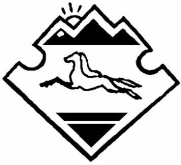  АЛТАЙ РЕСПУБЛИКАНЫҤКАН-ООЗЫ АЙМАКТЫ ЧАРГЫОЗЫ JУРТ АДМИНИСТРАЦИЯЗЫ             « 11 » ноября 2016 г.                                                                          №  60Показатели2016 г.2017 г.2018 г.2019Численность постоянного населения (на начало года)1115112511351145Родившихся, человек12141618Умерших, человек1512108Число прибывших, человек14182125Число выбывших, человек10864Естественный прирост, человек36912Миграционный прирост (прибыль),471013Средняя продолжительность65666768Показатели2016 г.2016 г.2017 г.2017 г.2018201820192019Показателичел.доля, %чел.доля, %чел.доля, %чел.доля,Моложе трудоспособного22020232212362224023Трудоспособное 68662700637056471065Старше трудоспособного20918195171901618515Наименование показателя2016 г.2017 г.2018 г.2019Численность постоянного населения, чел1115112511351145Численность экономически активного330335340345Из них: занято в экономике89103105110Безработные358340330320Численность официально зарегистрированных, человек2111Уровень общей безработицы, %35,132,130,828,5Уровень зарегистрированной безработицы, %0,10,10,10,1Показатели2016 г.Доля, %2017 г.%Доля, %2018 г.Доля, %2019 г.Доля, %Занято в экономике, всего179100220100235100247100В том числеПромышленность73,293,8114,5Сельское хозяйство46255625,56025,56526,3Транспорт и связь20,131,441,752,0Торговля и общественное питание1910,42511,42611,12710,9ЖКХ10,520,920,920,8Здавоохранение и физическая культура137,1146,4156,4166,5Образование, культура и искусство90519844,59942,19940,1Туризм85,5156,8208,5228,9Прочие отрасли